Анкета обучающегосяФ.И.О.____________________________________________________________________________Дата рождения_____________________________________________________________________Паспортные данные (серия/№, кем и когда выдан)_______________________________________ __________________________________________________________________________________СНИЛС (номер) ____________________________________________________________________Серия/№ диплома об образовании ____________________________________________________учебное заведение _________________________________________________________________дата выдачи_______________________________________________________________________Серия /№ диплома о проф. переподготовке (при наличии) ________________________________специальность______________________________________________________________________учебное заведение  _________________________________________________________________дата выдачи________________________________________________________________________Серия /№  сертификата ___________________, регистрационный  №_______________________ кем и когда выдан___________________________________________________________________Свидетельство об аккредитации № _____________________, регистрационный №____________Общий медицинский стаж____________________________________________________________Занимаемая должность в настоящее время и стаж работы в ней______________________________________________________________________________________________________________Основное место работы (наименование организации)_______________________________________________________________________________________________________________________Адрес фактического места проживания__________________________________________________________________________________________________________________________________Из какого источника Вы узнали о нашей организации?_______________________________Контактные данные: тел.____________________________________________________________e-mail (личный) ____________________________________________________________________□Я подтверждаю, что все указанные в настоящей анкете данные верны и принадлежат мне, и я готов(а) нести все риски, связанные с указанием мной некорректных данных в настоящей анкете.□Я подтверждаю, что отсканированное изображение настоящей анкеты, а также всех моих необходимых для зачисления документов имеет юридическую силу оригинала.Дата  «____» ________202 _ г.                                Подпись ___________________________Директору  ООО «Институт дополнительного образования «Медэксперт»», Зыряновой Ульяне Викторовнеот ______________________________________(ваши ФИО)_________________________________________зарегистрированн (ого/ой) по адресу:__________________________________________________________________________________  телефон:_________________________________ E-mail:___________________________________ЗАЯВЛЕНИЕПрошу Вас зачислить меня на обучение по дополнительной профессиональной программе ______________________________________________________________________________________________________________________________________________________(указать наименование программы)С государственной лицензией на осуществление образовательной деятельности, Уставом и Правилами внутреннего распорядка обучающихся Института дополнительно образования «Медэксперт», Правила приёма, а также с информацией об ответственности за подлинность документов, подаваемых при поступлении, ознакомлен(а).Я осведомлен о том, что для получения образовательных услуг в ООО «Институт дополнительного образования «Медэксперт»», требуется наличие исправного компьютера, с программами поддерживающими форматы: .docx, .pdf, .pptx. Подтверждаю, что данные форматы поддерживаются, компьютер имеет бесперебойный доступ к сети Интернет  (рекомендуемая скоростью соединения 15 Мбит/сек. и выше) и установлена компьютерная программа для просмотра веб-страниц в сети Интернет (браузер) один из следующих: MS Edge, Chrome, Yandex, Mozilla.Даю согласие на сбор и хранение в течение 5-ти лет моих персональных данных в ООО «Институт дополнительного образования «Медэксперт»».□Я подтверждаю, что отсканированное изображение настоящего заявления, а также всех моих необходимых для зачисления документов имеет юридическую силу оригинала.___________________                                           ________ /_______________                    (дата)   							(подпись, расшифровка)СОГЛАСИЕна обработку персональных данныхЯ, ___________________________________________________________________________________________________________________________________________________,(фамилия, имя, отчество субъекта персональных данных)в соответствии с п. 4 ст. 9 Федерального закона от 27.07.2006 № 152-ФЗ "О персональных данных", зарегистрированн (ый/ая) по адресу: ___________________________________________________________________________________________________________________,документ, удостоверяющий личность: _________________________________________________________________________________________________________________________,(наименование документа, №, сведения о дате выдачи документа и выдавшем его органе)даю согласие на обработку моих персональных данных, то   есть   на   совершение   действий, предусмотренных п.  3 ст.  3 Федерального закона от 27.07.2006 N 152-ФЗ "О персональных данных" обществом с ограниченной ответственностью «Институт дополнительного образования «Медэксперт»», находящегося по адресу: г. Красноярск, ул. Партизана Железняка, д. 21а, пом. 131 с целью обеспечения и ведения образовательного процесса, гражданско-правового и трудового взаимодействия.Перечень персональных данных:Ф.И.О., номер телефона, адрес эл. почты, данные паспорта, данные документов об образовании, данные о трудовой деятельности, данные о заключении и расторжении брака, ИНН, СНИЛС, адрес проживания.Настоящее согласие действует со дня  его подписания до дня отзыва в письменной форме.□Я подтверждаю, что отсканированное изображение настоящего согласия,  а также всех моих необходимых для зачисления документов имеет юридическую силу оригинала.    "_____"___________________ ________ г.    Субъект персональных данных:    __________________/__________________________	      (подпись)   		       (Ф.И.О.)Лист ознакомленияс системой аккредитации, как процедурой допуска к осуществлению медицинской деятельности В соответствии с Приказом Министерства здравоохранения РФ от 21 декабря 2018 г. N 898н “О внесении изменений в сроки и этапы аккредитации специалистов, а также категорий лиц, имеющих медицинское, фармацевтическое или иное образование и подлежащих аккредитации специалистов, утвержденные приказом Министерства здравоохранения Российской Федерации от 22 декабря 2017 г. N 1043н”, лица, получившие после 1 января 2020 года дополнительное профессиональное образование по программам профессиональной переподготовки, разработанным на основании установленных квалификационных требований, профессиональных стандартов и требований соответствующих федеральных государственных образовательных стандартов среднего профессионального и (или) высшего образования к результатам освоения образовательных программ, подлежат процедуре аккредитации. После освоения программы профессиональной переподготовки в ООО «Институт дополнительного образования «Медэксперт»», специалисты получают диплом о профессиональной переподготовке, после чего проходят процедуру аккредитации в аккредитационном центре,  после прохождения которой, получают свидетельство об аккредитации (заменяющее сертификат специалиста).С информацией ознакомлен:*сроки прохождения аккредитации устанавливает Министерство Здравоохранения Красноярского края. Ваши пожелания, по возможности, будут учтены.Директору  ООО «Институт дополнительного образования «Медэксперт»», Зыряновой Ульяне Викторовнеот _______________________________________________________________________________(ваши ФИО)Данное заявление заполняется в случае необходимости отправки документов почтой РоссииЗАЯВЛЕНИЕПрошу отправить мои документы (нужное подчеркнуть):   Удостоверение о повышении квалификации   Сертификат специалиста   Диплом о профессиональной переподготовкепочтой, по адресу:индекс:____________________________________________________________область/край :______________________________________________________район:_________________________________________________________населённый пункт:_________________________________________________улица:_____________________________________________________________№ дома____________________________________________________________№ квартиры/офиса__________________________________________________кому:_________________________________________________________________________________                                              ________ /_______________                    (дата)   							(подпись, расшифровка)Форма заявки для юридического лица (медицинской организации)_____________________/ _______________________________М.П.                  Подпись и расшифровка ответственного лицаФорма заявки для физического лица _____________________/ _______________________________Подпись и расшифровка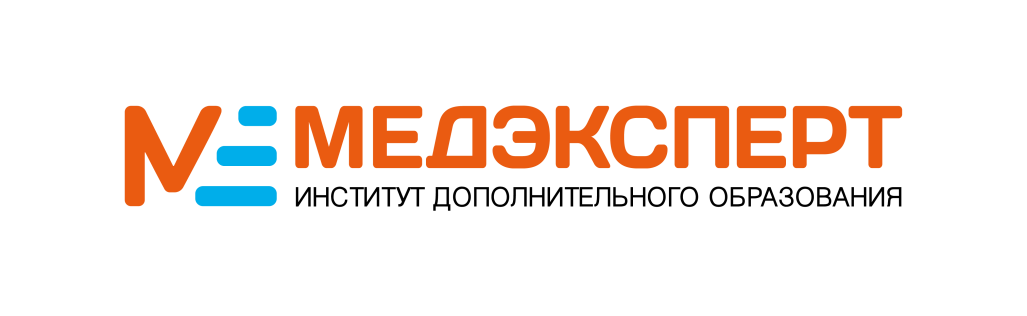 Институт дополнительного образования «МЕДЭКСПЕРТ»660022, Красноярский край, г. Красноярск, ул. Партизана Железняка, 21 А, пом. 131тел. 8 (391) 270-99-21, e-mail: eks-24@mail.ruwww.med-expert-24.ru№ п/пФ.И.О.Программа обученияЖелаемые сроки прохождения аккредитации*ПодписьДатаИнформация об организацииИнформация об организацииИнформация об обучающемся (обучающихся)Информация об обучающемся (обучающихся)Информация об обучающемся (обучающихся)Наименование циклаЖелаемая дата зачисленияКоличество часовФорма обученияНаименование организацииФИО контактного лица, должность и телефонРеквизиты организацииФИО и паспортные данныеКонтакты (ЛИЧНЫЕ: адрес эл.почты и телефон)Наименование  циклаКоличество часовФорма обученияЖелаемая дата зачисленияИнформация об обучающемсяИнформация об обучающемсяНаименование  циклаКоличество часовФорма обученияЖелаемая дата зачисленияФИО и паспортные данныеКонтакты (адрес эл. почты и телефон)